	İdlib Gazisi Zafer AYHAN ile ilgili 2018/225 ve 2018/2462 numaralı dava dosyaları ile ilgili komisyon raporu ile ilgili gündem maddesi Katip tarafından Meclise Okundu. Okunan gündem maddesi üzerinde söz almak isteyen üye olup olmadığı soruldu. Söz almak isteyen üye olmadığından teklif meclisin açık oyuna sunuldu. Yapılan açık oylama ve sayım neticesinde  İdlib Gazisi Zafer AYHAN ile ilgili 2018/225 ve 2018/2462 numaralı dava dosyaları ile ilgili maddenin komisyon raporu doğrultusunda kabulüne, oybirliği ile karar verildi.Başkan			               Katip Üye		            Katip ÜyeKazım ÖZGAN 	 		  Gamze ATAŞ                Uğur DİLİÇIKIK          Belediye Başkanı	Belediyemizce kurulması düşünülen Güneş Enerji Santrali ile ilgili komisyon raporu ile ilgili gündem maddesi Katip tarafından Meclise Okundu. Okunan gündem maddesi üzerinde söz almak isteyen üye olup olmadığı soruldu. Söz almak isteyen üye olmadığından teklif meclisin açık oyuna sunuldu. Yapılan açık oylama ve sayım neticesinde Belediyemizce kurulması düşünülen Güneş Enerji Santrali ile ilgili maddenin komisyon raporu doğrultusunda kabulüne, oybirliği ile karar verildi.Başkan			               Katip Üye		            Katip ÜyeKazım ÖZGAN 	 		  Gamze ATAŞ                Uğur DİLİÇIKIK          Belediye Başkanı	Kozan Belediyesi adına kayıtlı olan İlçemiz  Orçan Mahallesi Horzum Mevkinde bulunan 101 Ada 187 nolu 219.00 m² yüz ölçümlü Arsa vasıflı taşınmazın  2886 DİK nun 45.Maddesine göre satışının yapılması ile ilgili gündem maddesi Katip tarafından Meclise Okundu. Okunan gündem maddesi üzerinde söz almak isteyen üye olup olmadığı soruldu. Söz almak isteyen üye olmadığından teklif meclisin açık oyuna sunuldu. Yapılan açık oylama ve sayım neticesinde Kanun ve Kararlar, İmar ve Plan ve Bütçe Komisyonuna havale edilmesine oybirliği ile karar verildi.Başkan			               Katip Üye		            Katip ÜyeKazım ÖZGAN 	 		  Gamze ATAŞ                Uğur DİLİÇIKIK          Belediye Başkanı	Mülkiyeti Kozan Belediyesi adına kayıtlı olan İlçemiz  Eskimantaş Mahallesinde bulunan 129 Ada 38 nolu 4279.21 m² yüzölçümlü Arsa vasıflı taşınmazın  2886 DİK nun 45.Maddesine göre satışının yapılması ile ilgili gündem maddesi Katip tarafından Meclise Okundu. Okunan gündem maddesi üzerinde söz almak isteyen üye olup olmadığı soruldu. Söz almak isteyen üye olmadığından teklif meclisin açık oyuna sunuldu. Yapılan açık oylama ve sayım neticesinde Kanun ve Kararlar, İmar ve Plan ve Bütçe Komisyonuna havale edilmesine oybirliği ile karar verildi.Başkan			               Katip Üye		            Katip ÜyeKazım ÖZGAN 	 		  Gamze ATAŞ                Uğur DİLİÇIKIK          Belediye Başkanı		İlçemiz Çamlarca, Çürüklü, Eskimantaş, Karabucak, Karahamzalı, Kuyubeli ve Minnetli Mahallelerinde 3402 sayılı Kadastro Kanununun hükümlerince yapılacak olan kadastro çalışmalarında, kadastro ekibinde görev yapabilecek bilirkişiler Kozan Belediye Meclisinin 03.12.2020 tarih ve 136 sayılı kararı ile seçilmişti.Adana Kadastro Müdürlüğünün 24.05.2021 tarih ve 1380223 sayılı yazısı ile İlçemiz Minnetli Mahallesinde seçilen bilirkişilerden Aytekin ÇELİK'in bilirkişilik şartlarına haiz olmadığı anlaşıldığından Aytekin ÇELİK isimli vatandaşın yerine, İlçemiz Minnetli Mahallesi için 1 (bir) adet bilirkişinin Belediye Meclisi tarafından seçilmesi ile ilgili ile ilgili gündem maddesi Katip tarafından Meclise Okundu. Okunan gündem maddesi üzerinde söz almak isteyen üye olup olmadığı soruldu. Söz almak isteyen üye olmadığından teklif meclisin açık oyuna sunuldu. Yapılan açık oylama ve sayım neticesinde İmar ve Kırsal Kalkınma, Tarım,Orman ve hayvancılık Komisyonuna havale edilmesi oybirliği ile karar verildi.Başkan			               Katip Üye		            Katip ÜyeKazım ÖZGAN 	 		  Gamze ATAŞ                Uğur DİLİÇIKIK          Belediye Başkanı	Kadirli Caddesi Üzerinde bulunan Çamurdan konağı olarak restore edilen isminin Emin ÇAMURDAN ve Eşi Şerife Çamurdan ismi olarak değiştirilip o şekilde kullanılması ile ilgili gündem maddesi Katip tarafından Meclise Okundu. Okunan gündem maddesi üzerinde söz almak isteyen üye olup olmadığı soruldu. Söz almak isteyen üye olmadığından teklif meclisin açık oyuna sunuldu. Yapılan açık oylama ve sayım neticesinde İmar ve Eğitim Kültür ve Spor Komisyonuna havale edilmesine oybirliği ile karar verildi.Başkan			               Katip Üye		            Katip ÜyeKazım ÖZGAN 	 		  Gamze ATAŞ                Uğur DİLİÇIKIK          Belediye Başkanı	Belediye Meclisinin 22.05.2021 tarih ve 110 sayılı kararıyla İmar Komisyonuna havale edilmesine İlçemiz Kent Merkezine yönelik Yaklaşık 3000 hektar Alanda hazırlatılan 1/1000 Ölçekli Uygulama İmar Planı Revizyonu ile ilgili komisyon raporuna ait gündem maddesi Katip tarafından Meclise Okundu. Okunan gündem maddesi üzerinde söz almak isteyen üye olup olmadığı soruldu. Söz almak isteyen üye olmadığından teklif meclisin açık oyuna sunuldu. Yapılan açık oylama ve sayım neticesinde maddenin İmar Komisyonu, Plan ve Bütçe Komisyonu, Çevre Sağlık Komisyonu, Eğitim Kültür ve Spor Komisyonu, Kırsal Kalkınma ve Tarım Orman ve Hayvancılık Komisyonu, Kanun ve Kararlar Komisyonu ve Sosyal Hiz. Halkla İlişkiler Engelliler Hizmet Komisyonlarına havale edilmesine oy birliği ile karar verildi.Başkan			               Katip Üye		            Katip ÜyeKazım ÖZGAN 	 		  Gamze ATAŞ                Uğur DİLİÇIKIK          Belediye Başkanı	Belediye Meclisinin 01.06.2021 tarih ve 119 sayılı kararıyla İmar Komisyonu, Plan ve Bütçe Komisyonu, Çevre Sağlık Komisyonu, Eğitim Kültür ve Spor Komisyonu, Kırsal Kalkınma ve Tarım Orman ve Hayvancılık Komisyonu, Kanun ve Kararlar Komisyonu ve Sosyal Hiz. Halkla İlişkiler Engelliler Hizmet Komisyonlarına havale edilen, İlçemiz Kent Merkezine yönelik Yaklaşık 3000 hektar alanda hazırlatılan 1/1000 ölçekli uygulama imar planı revizyonu ile ilgili komisyon raporuna ait gündem maddesi Katip tarafından Meclise Okundu. Okunan gündem maddesi üzerinde söz almak isteyen üye olup olmadığı soruldu. Söz almak isteyen üye olmadığından teklif meclisin açık oyuna sunuldu. Yapılan açık oylama ve sayım neticesinde ilçemiz kent merkezine yönelik yaklaşık 3000 hektar alanda hazırlatılan 1/1000 ölçekli uygulama imar planı revizyonu ile ilgili maddenin komisyon raporu doğrultusunda kabulüne, oybirliği ile karar verildiBaşkan			               Katip Üye		            Katip ÜyeKazım ÖZGAN 	 		  Gamze ATAŞ                Uğur DİLİÇIKIK          Belediye Başkanı	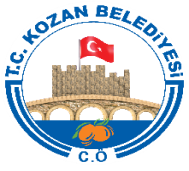 T.CKOZAN BELEDİYE MECLİSİKarar Tarihi01.06.2021MECLİS KARARIKarar Numarası2021-113T.CKOZAN BELEDİYE MECLİSİKarar Tarihi01.06.2021MECLİS KARARIKarar Numarası2021-114T.CKOZAN BELEDİYE MECLİSİKarar Tarihi01.06.2021MECLİS KARARIKarar Numarası2021-115T.CKOZAN BELEDİYE MECLİSİKarar Tarihi01.06.2021MECLİS KARARIKarar Numarası2021-116T.CKOZAN BELEDİYE MECLİSİKarar Tarihi01.06.2021MECLİS KARARIKarar Numarası2021-117T.CKOZAN BELEDİYE MECLİSİKarar Tarihi01.06.2021MECLİS KARARIKarar Numarası2021-118T.CKOZAN BELEDİYE MECLİSİKarar Tarihi01.06.2021MECLİS KARARIKarar Numarası2021-119T.CKOZAN BELEDİYE MECLİSİKarar Tarihi07.06.2021MECLİS KARARIKarar Numarası2021-120